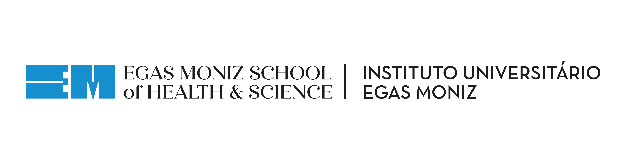 INSTITUTO UNIVERSITÁRIO EGAS MONIZTrabalho submetido porpara a obtenção do grau de  em  INSTITUTO UNIVERSITÁRIO EGAS MONIZINSTITUTO UNIVERSITÁRIO EGAS MONIZINSTITUTO UNIVERSITÁRIO EGAS MONIZ